02.11.20233 ноября кубанские семьи получат детские пособия Социального фонда России3-е ноября  Отделение Социального фонда России по Краснодарскому краю перечислит большинству кубанских семей пособия на детей за октябрь. Выплаты прежде всего получат родители, которые выбрали для зачисления средств счет в банке. 3-го ноября им поступят:Единое пособие на детей до 17 лет и беременным женщинам;Пособие по уходу за ребенком до 1,5 лет неработающим родителям;Выплата на первого ребенка до 3 лет;Пособие на ребенка военнослужащего по призыву;Пособие на детей от 8 до 17 лет.Важно! Выплаты перечисляются в течение всего дня. Если средства не поступили на счет утром, нужно дождаться зачисления до окончания дня.Если в качестве способа доставки выбрана «Почта России», ежемесячные пособия на территории Краснодарского края доставляются с 3-го по 24-е число. В этот же период приходят и единовременные выплаты, которые семьи получают разово, например единовременные пособия при рождении или усыновлении ребенка, а также первая выплата ежемесячного пособия, которое только было оформлено.Напомним, что для удобства родителей большинство детских пособий выплачивается в единый день доставки. Каждое 3-е число поступают средства на детей за прошедший месяц. В единый день доставки перечисляются безналичные выплаты, их получает абсолютное большинство родителей.Кроме того, следует отметить, что органы социальной защиты выплачивают детские пособия в даты, которые отличаются от выплатного графика Социального фонда.Мы в социальных сетях: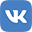 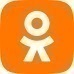 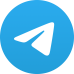 